Publicado en Madrid el 29/06/2020 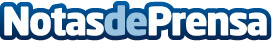 El Bitcoin vuelve a repuntar en las inversiones, según los analistas profesionalesEduardo Strecht Ricou, bróker profesional y analista senior ofrece una visión sobre la situación del mercado de Bitcoin, después de la volatilidad experimentada en los últimos mesesDatos de contacto:Noelia Perlacia915191005Nota de prensa publicada en: https://www.notasdeprensa.es/el-bitcoin-vuelve-a-repuntar-en-las Categorias: Internacional Finanzas Sociedad Emprendedores E-Commerce http://www.notasdeprensa.es